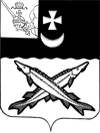 КОНТРОЛЬНО-СЧЕТНАЯ КОМИССИЯ БЕЛОЗЕРСКОГО МУНИЦИПАЛЬНОГО РАЙОНА  ЗАКЛЮЧЕНИЕ на отчет об исполнении бюджета Глушковского сельского поселения за 1 полугодие 2019 года 06 августа 2019 года         Заключение КСК района  на отчет об исполнении бюджета Глушковского сельского поселения  за 1 полугодие 2019 года подготовлено в соответствии с Положением  «О контрольно-счетной  комиссии Белозерского муниципального района», иными нормативными правовыми актами Российской Федерации.    При подготовке заключения использованы отчетность и информационные материалы, представленные Финансовым управлением Белозерского муниципального района.В соответствии с решением Совета Глушковского сельского поселения от 30.04.2019 №12 «Об утверждении Положения о бюджетном процессе в Глушковском сельском поселении»  отчет об исполнении  бюджета поселения (ф.0503117) за первый квартал, полугодие и девять месяцев текущего финансового года утверждается постановлением администрации поселения и направляется  в Совет поселения и контрольно-счетную комиссию района (далее – КСК района).   Отчет об исполнении  бюджета поселения за 1 полугодие 2019 года  (далее – отчет об исполнении бюджета) утвержден постановлением администрации  Глушковского сельского поселения  от 15.07.2019  № 37 и представлен в КСК района  в соответствии с п. 4 статьи 7.1 Положения  о бюджетном процессе в Глушковском сельском поселении (далее - Положение). В вышеуказанном постановлении ошибочно утвержден дефицит бюджета в размере 689,7 тыс. руб., следовало утвердить – профицит.Анализ отчета об исполнении бюджета проведен КСК района в следующих целях:сопоставления исполненных показателей  бюджета поселения за 1 полугодие 2019 года с годовыми назначениями, а также с показателями за аналогичный период предыдущего года;выявления возможных несоответствий (нарушений) и подготовки предложений, направленных на их устранение.Общая характеристика бюджета поселенияОтчет об исполнении бюджета поселения составлен в форме приложений: 1 – по доходам бюджета поселения, 2 – по расходам  бюджета поселения по разделам, подразделам классификации расходов, 3 – по источникам внутреннего финансирования дефицита бюджета поселения.     Основные характеристики  бюджета поселения  на 2019 год утверждены решением Совета Глушковского сельского поселения от  24.12.2018 №41. Изменения в решение Совета поселения «О  бюджете Глушковского сельского поселения на 2019 год и плановый период 2020 и 2021 годов» в отношении основных характеристик  в 1 полугодии  2019 года   вносились    3 раза (решение от 27.02.2019 №2, решение от 28.03.2019 №6, решение от 30.05.2019 №15).   В результате внесенных изменений в бюджет поселения:- объем доходов увеличен на 1350,8 тыс. руб. или на 44,5% и составил 4384,5 тыс. руб.;- объем расходов увеличен на 1365,2 тыс. руб.   или на 45,0 % и составил 4398,9 тыс. руб.;- утвержден дефицит бюджета в сумме 14,4 тыс. руб.     За 1 полугодие  2019 года доходы бюджета поселения составили    1949,4 тыс. рублей  или  44,5% к годовым назначениям, в том числе налоговые и неналоговые доходы – 848,8 тыс. руб. (58,5%), безвозмездные поступления – 1100,5 тыс. руб. (37,5%).     Расходы  бюджета поселения исполнены в сумме 1259,7  тыс. руб. или 28,6% к утвержденным годовым назначениям.Исполнение основных характеристик  бюджета поселения за 1 полугодие 2019 года в сравнении с аналогичным периодом 2018 года характеризуется следующими данными.Таблица № 1                                                                                       тыс. рублейПо сравнению с 1 полугодием  2018 года доходы  бюджета поселения увеличились  на 512,0 тыс. руб.  или на 35,6%;  расходы снизились  на 57,5 тыс. руб.  или на 4,4%. Бюджет поселения за 1 полугодие  2019 года исполнен с профицитом в сумме 689,7 тыс. руб., за аналогичный период 2018 года бюджет исполнен с профицитом в сумме 120,2 тыс. руб.Доходы  бюджета поселения          Налоговые и неналоговые доходы исполнены в сумме 848,9 тыс. руб. или 58,5% к утвержденным назначениям в сумме 1452,0 тыс.  руб. По сравнению с 1 полугодием  2018 года налоговые и неналоговые доходы увеличились на 460,0 тыс. руб. или в 2,2 раза. Данные по поступлению доходов в бюджет поселения приведены в приложении №1.Налоговые доходы исполнены в сумме 779,2 тыс. руб. или на 59,7% к плановым назначениям в сумме 1305,0 тыс. руб. В отчетном периоде основным источником налоговых доходов  бюджета поселения являлся налог на доходы физических лиц. Общий объем указанного налога  составил 625,2 тыс. руб.  или  74,8% от запланированной суммы в 836,0 тыс. руб.  Доля налога на доходы физических лиц в налоговых доходах бюджета составляет 80,2%, что на 12,2% больше уровня 2018 года. Основные налогоплательщики в бюджет Глушковского сельского поселения:- лесопильный завод ООО «Белозерсклес»;-  СХА колхоз «Рассвет»;- администрация Глушковского поселения;- МОУ «Глушковская школа-сад»;- Пригородное сельпо;- БУЗ ВО «Белозерская ЦРБ».   Поступление налога на имущество физических лиц  в 1 полугодии 2019 года составило 0,6 тыс. руб. или 0,8% от плановых назначений. По сравнению с 1 полугодием  2018 года поступления  налога на имущество физических лиц  снизилось на 47,4 тыс. руб. или в 80 раз.   Поступление земельного налога составило 142,0 тыс. руб.  или 39,9% от плановых назначений. По сравнению с 1 полугодием  2018 года поступление земельного налога увеличилось  на 95,8 тыс. руб.  или в 3,1 раза.   Доходы от уплаты государственной пошлины в 1 полугодии  2019 года составили  9,9 тыс. руб. По сравнению с 1 полугодием  2018 года поступления  государственной пошлины  увеличилось  на 3,1 тыс. руб. или  на 45,6%.Неналоговые доходы на 2019 год  запланированы в размере 147,0 тыс. руб.,  в 1 полугодии 2019 года в бюджет поселения  поступили в размере 69,7 тыс. руб.Доходы от  использования имущества, находящегося в муниципальной собственности,  в 1 полугодии 2019 года  поступили в размере 69,7 тыс. руб. при плановых назначениях в 147,0 тыс. руб. В 1 полугодии  2018 года поступления  составили 73,2 тыс. руб.           Согласно данным таблицы 1  по поступлениям собственных доходов можно сделать вывод, что в 1 полугодии 2019 года в сравнении с аналогичным периодом 2018 года  наблюдается  положительная   динамика (в основном за счет увеличения поступлений НДФЛ), за исключением поступлений налога на имущество физических лиц и доходов от использования имущества.Безвозмездные поступления          Безвозмездные поступления в бюджет поселения составили  1100,5 тыс. руб. или  37,5 % к утвержденным назначениям в сумме 2932,5 тыс. руб. По сравнению с 1 полугодием  2018 года безвозмездные поступления увеличились   на 52,0 тыс. руб., их доля в общих доходах бюджета поселения составила  56,5%. В отчетном периоде дотации бюджетам сельских поселений на  поддержку мер по  обеспечению сбалансированности бюджетов  поступили в сумме 279,3 тыс. рублей или 22,8% к утвержденным назначениям в сумме 1225,0 тыс. руб. По сравнению с 1 полугодием  2018 года поступление дотаций увеличилось   на 102,3 тыс. руб. или на 57,8%.В отчетном периоде дотации бюджетам сельских поселений на  выравнивание бюджетной обеспеченности поступили в сумме 332,8  тыс. руб. или 50,0% к утвержденным назначениям в сумме 665,7 тыс. руб. По сравнению с 1 полугодием  2018 года поступление дотаций снизилось   на  276,9 тыс. руб. или в 1,8 раза.Субвенции в 1 полугодии  2019 года поступили в сумме 46,5 тыс. рублей или 50,3% к утвержденным назначениям в сумме 92,5 тыс. руб. Субсидии бюджетам поселений в 1 полугодии 2019 года поступали в сумме 341,2 тыс. рублей или 56,1% при утвержденных  годовых назначениях   608,5 тыс. руб.  Межбюджетные трансферты, передаваемые бюджетам сельских поселений из бюджетов муниципальных районов на осуществление  части полномочий по решению вопросов местного значения в соответствии с заключенными соглашениями, в первом полугодии составили 100,7 тыс. рублей или 31,0% от утвержденных назначений.  По сравнению с 1 полугодием  2018 года поступление снизилось   на  24,1  тыс. руб. или на 19,3%.Прочих безвозмездных  поступлений в 1 полугодии 2019 года не было, плановые показатели составляют 15,6 тыс. руб.  За аналогичный период 2018 года таких поступлений не было. Кассовый план по доходам  на 1 полугодие  2019 года утвержден в объеме 2030,2 тыс. рублей или  46,3% от годовых назначений, исполнение составило 44,5 %.Расходы  бюджета поселения Расходы  бюджета на 2019 год первоначально были утверждены в сумме 3033,7 тыс. руб. В течение 1 полугодия  2019 года плановый объем расходов уточнялся  три  раза и в окончательном варианте составил 4398,9 тыс. руб., что больше первоначального плана на 45,0%.Исполнение  бюджета по разделам классификации расходов отражено в приложении №2.За 1 полугодие  2019 года расходы  бюджета поселения  исполнены в сумме   1259,7 тыс. руб. или на 28,6% (1 полугодие  2018 года – 42,2%). По сравнению с 1 полугодием  2018 года расходы снизились  на 57,5 тыс. руб. или на 4,4%. Исполнение бюджета поселения по расходам от уточненного на год по разделам составило:- «Общегосударственные вопросы» -38,2%;- «Национальная оборона» - 43,1%;- «Жилищно-коммунальное хозяйство» - 17,2%;- «Образование» - 100,0%;- «Социальная политика» - 50,0%Социальная направленность в поселении отсутствует - расходы на социальную сферу составляют незначительную часть в общей сумме расходов.В отчетном периоде  бюджет поселения  исполнен ниже 50% (плановый процент исполнения) по трем разделам классификации расходов – «Общегосударственные вопросы» - 38,2%, «Национальная оборона» -43,1%  и  «Жилищно-коммунальное хозяйство» - 17,2%.Дефицит  бюджета поселения    Первоначальным решением Совета поселения дефицит не утвержден.  Решением Совета Глушковского сельского поселения от 27.02.2019 №2 дефицит утвержден в размере  14,4 тыс. руб. или 1,1% от общего объема доходов без учета объема безвозмездных поступлений.   Бюджет поселения за 1 полугодие  2019 года исполнен с профицитом в размере 689,7 тыс. руб.Дебиторская задолженность по состоянию на 01.07.2019 составила 140,8 тыс. руб. (в том числе налоговые платежи 139,0 тыс. руб.). В аналогичном периоде 2018 года дебиторская задолженность составила 140,3 тыс. руб. (в том числе налоговые платежи 137,9 тыс. руб.).Кредиторская задолженность по сравнению с 01.01.2019 увеличилась на 415,7  тыс. руб. и составила 680,6 тыс. руб. (в том числе просроченная 207,4 тыс. руб.) По сравнению с аналогичным периодом 2018 года  кредиторская задолженность снизилась на  454,9  тыс. руб. (просроченная кредиторская задолженность снизилась на 554,8 тыс. руб.). Вывод           1. Бюджет Глушковского сельского поселения  за  1 полугодие  2019 года исполнен:- по доходам в сумме  1949,4 тыс. рублей  или на 44,5%;             - по расходам  в сумме 1259,7 тыс. рублей  или на 28,6%;            - с профицитом – 689,7 тыс.  рублей.          2. Поступления от налоговых доходов составили 779,2 тыс. руб. или 59,7% к годовому бюджету.          3. Поступления от неналоговых доходов составили 69,7 тыс. руб. или 47,4% к годовому бюджету.           4. Объем безвозмездных поступлений составил 1100,5 тыс. руб. или 37,5 % к годовому бюджету.  5. В постановлении администрации Глушковского сельского поселения от 15.07.2019 №37 ошибочно утвержден дефицит бюджета в размере 689,7 тыс. руб., следовало утвердить – профицит.ПредложенияВнести изменения в   постановление администрации Глушковского сельского поселения от 15.07.2019 №37, утвердив профицит бюджета поселения в размере 689,7 тыс. руб.Внести изменения в приложение 1 к постановлению администрации сельского поселения от 15.07.2019 №37, увеличив фактический объем доходов на 0,1 тыс. руб. (в графе «Фактическое исполнение за 1 полугодие» заменить 1949,3 тыс. руб. на 1949,4 тыс. руб.).Принять меры по снижению кредиторской задолженности.  Аудитор контрольно-счетной комиссии Белозерского муниципального района:                        В.М.ВикуловаНаименованиеИсполнение 1 полугодие  2018 годаПлан  2019   года (в первоначальной редакции)План 2019 года (в уточненной редакции)Исполнение 1 полугодие  2019 года % исполнения гр.5/гр.4Отклоне ние уточнен. показате лей от первоначально утвержден. (гр. 4-гр.3)Отношение уточнен. показателей к первоначально утвержденным ( %) гр.4/гр.3Отклонение 1 полугодия  2019 года от 1 полугодия  2018 (гр.5-гр.2)Отношение 1 полугодия 2019 года к 1 полугодию 2018        ( %)(гр.5/ гр.2)12345678910Всего доходов1437,4 3033,74384,51949,444,51350,8144,5512,0135,6Всего расходов1317,23033,74398,91259,728,61365,2145,0-57,595,6Дефицит (-), профицит (+)  120,2-14,4689,7